Exercice 1 ( vrai - faux )Soit  f est  une fonction  définie sur    1) Si f est décroissante sur, alors     2) Si f (1) =0  et si f est croissante sur  ,alors f (2) est positif.   3) , alors f est croissante sur Exercice 2 : ( Q.C.M)1)La fonction f définie sur IR  par f=  a)est paire       b)est impaire      c)n’est pas ni paire ni impaire2) l'ensemble de définition de la fonction   est :    \{1}   ,    ]-,1]   ,       3) Soit f la fonction définie par :  Le domaine de définition de f est :           ]- ; -1[  ]1 ; +[              ;              ]-1 ; 1[              ;             IR* Exercice 3 Soit f une fonction définie sur IR par  f(x) =  - 2Etudier la parité de f.Etudier les sens de variation de f sur  et   .Tracer la courbe de f.Tracer la courbe de( -f ) et expliquer comment obtient – on la courbe de (-f) à partir de la courbe de f. Soit la fonction g(x) = x2+ 4x + 5Vérifier que g(x) = (x+2)2 + 1Montrer que g est minorée par 1 .Montrer que g admet un minimum en x0 = -2.Exercice 4 :    Soit f une fonction définie sur IR tel que :  x  IR : f (-x) + (x) = 4x3 + 2xMontrer que f est impaire.a)  Expliciter f(x)  x  IR.    b) Etudier les variations de f sur IR On pose g(x) = Préciser Dg puis étudier les variations de g. Montrer que g est bornée sur [1, + [.  Exercice 5 : On considère une fonction f définie par La courbe suivante :1- Déterminer le domaine de définition de f .2- f est –elle une fonction affine par intervalles ?3- f admet –elle sur [0,5] un maximum ? un minimum  ? en quel points .4- a / Résoudre graphiquement l’équation : f(x) = m     ( m IR ) . Discuter    b / Déterminer le signe de f( x ) .5- Soit g une fonction impaire définie sur par : f (x ) = g( x ) . Construire sur le même graphique la courbe représentative de la fonction g .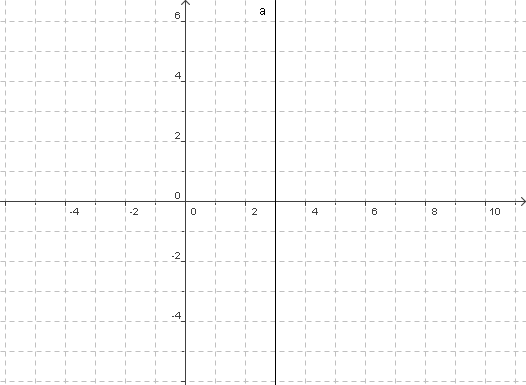 Classe : 3ème Sc .Exp.Mathématiquescolaire : 2011/2012